State of Montana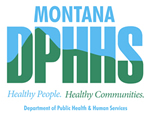 Department of Public Health and Human ServicesComplaint Resolution FormAlternative accessible formats of this document are available on request.Complainant’s Name:      	 (First)      	(Middle)      	 (Last)Mailing Address:       	 (Street)      	 (P.O. Box)     	 (City)       	(ST)      	 (Zip Code)Phone Number:       	 (Home)       	 (Work)       	 (Cell)Complainant’s Status:  Employee	 Job Applicant	 Department Customer	 Interested PersonBasis of Complaint:Race	Color	Genetic Information	RetaliationCreed	Age	National Origin	Political BeliefReligion	Physical or Mental Disability	Sexual Orientation	Marital StatusSex	Veteran Status	Social Origin or Condition	AncestryCultureName of person you believe discriminated against you:       	Department or Address:       	Phone:       	Date:       	 Time:      	 Place of the incident(s):       	Documentation:  Please attach copies of any documents or material you believe are relevant.Witnesses:Did anyone witness the incident(s) of discrimination?   Yes   No	If so, please list names and phone numbers of any witnesses to the incident(s).  Use additional pages if necessary.Name:       	Phone:       	_Name:       	Phone:       	_Name:       	Phone:       	_Statement:Please describe the incident(s) as clearly and concisely as possible.  Provide as much detail as you can recall, including when and where the events occurred and who said what to whom.  Explain why you believe the conduct or treatment was discriminatory.  Use additional pages, if necessary.Action Sought:Please describe what you would like to see done to correct the situation.Complaint Authorization:I understand that complete confidentiality cannot be maintained in the process of handling informal and formal complaints.  I agree that this statement of allegations may be used during the investigation of the case.  I further consent that this statement and certain information in the complaint file may be disclosed to certain agency employees including the person I believe discriminated against me in order to resolve my complaint, conduct fact finding, or implement remedial action.  I also understand that information may be disclosed if required by law, rule, regulation, or court order. I affirm that this complaint statement is true, accurate, and complete to the best of my knowledge.Signature of Complainant	DateIn addition to, or in lieu of, filing a complaint of unlawful discrimination or retaliation under this complaint process, individuals may file a complaint with an applicable state or federal agency.  Jurisdiction may vary based on the nature of the complaint.  For advice, assistance and an explanation of filing deadlines, individuals may contact the following:Department of Public Health and Human Services (DPHHS)Office of Human ResourcesCivil Rights/EEO SpecialistP.O. Box 4210Helena, MT  59604Phone:  (406) 444-1386Fax:  (406) 444-0262V, TTY:  (800) 833-8503V, TTY:  (406) 444-1335Montana Human Rights Bureau (HRB)33 S. Last Chance GulchP. O. Box 1728Helena, MT  59624Phone: (800) 542-0807Phone:  (406) 444-2884Fax: (406) 444-2798TTY:  (406) 444-0532Office for Civil Rights (OCR)
U.S. Department of Health and Human Services999 18th Street, Suite 417Denver, CO 80202Voice Phone:  (800) 368-1019Fax:  (303) 844-2025TDD:  (800) 537-7697United States Equal Employment Opportunity Commission (EEOC)Federal Office Building909 First Avenue, Suite 400Seattle, WA 98104-1061Phone:  (800) 669-4000Fax: (206) 220-6911TTY:  (800) 669-6820